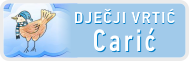 53291 Novalja, Zeleni put  3Tel./fax.:053/662-269, 663-672www. vrtic-caric.hrZAHTJEVza upis djeteta u Dječji vrtić „Carić“ za pedagošku godinu 2021./2022. Ime i prezime djeteta:       Datum i mjesto rođenja:                                                                                                          OIB:      Adresa prebivališta:Ime i prezime majke:_____________________________________________________ OIB:Broj mobitela/e-mail adresa:                                         Zanimanje i stručna sprema:Zaposlena u (naziv poslodavca):Kontakt broj na radnom mjestu:Radno vrijeme:                                                 od                             do  Ime i prezime oca:_______________________________________________________OIB:__________________________________________________________________      Broj mobitela/e-mail adresa:                                            /      Zanimanje i stručna sprema :      Zaposlen u (naziv poslodavca):      Kontakt broj na radnom mjestu:      Radno vrijeme:                                                   od                             doStatus samohranog roditelja ima:                       majka                        otac				Imena i godina rođenja Vaše ostale djece:       -                                                                          god.rođ.       -                                                                          god.rođ.       -                                                                          god.rođ.Razvojni status djeteta: a) uredna razvojna linija                                          b) dijete s teškoćama u razvoju:	                  				    1. Dijagnostički postupak za utvrđivanje teškoća:	   				         - vještačenje stručnog povjerenstva socijalne skrbi					    	(_____ godine)									         - nalaz i mišljenje specijalizirane Ustanove ______					         - nalaz i mišljenje ostalih stručnjaka ____________   					     2. Rehabilitacijski postupak:  								         - dijete nije u tretmanu				    					         - dijete je u tretmanuJe li dijete redovito cijepljeno:   DA                               NE Ima li dijete neku kroničnu bolest: febrilne konvulzije, alergije,bolesti dišnog sustava, bolesti mokraćnog sustava, srčani problemi, oštećenje vida/sluha, tjelesni invaliditet, ostaloDijete želim upisati u:     a) Jaslična skupina         Cjelodnevni boravak (6,45-15,30)    b) Vrtićna skupina          Cjelodnevni boravak (6,45-15,30)         Poludnevni boravak (6,45-13,00)Uz zahtjev prilažem (označiti): preslika rodnog lista djeteta ili izvatka iz matice rođenih dokaz da dijete ima prebivalište na području Grada Novalje – Preslika uvjerenja o        prebivalištu djeteta  (prebivalište najmanje 6 mjeseci) za dijete roditelja invalida Domovinskog rata – preslika Rješenja nadležnog ministarstva o statusu roditelja žrtava i  invalida Domovinskog rata za dijete samohranog roditelja - rodni list djeteta ne stariji od 6 mjeseci, presliku smrtnog lista, smrtovnice ili izvatka iz matice umrlih za preminulog roditelja ili drugu ispravu kojom se dokazuje da roditelj sam skrbi i uzdržava dijete za dijete u udomiteljskoj obitelji - Rješenje da je dijete smješteno u udomiteljskoj obitelji ili Rješenje o određivanju staratelja odnosno skrbnika djetetadokaz o aktivnom članstvu u Dobrovoljnom vatrogasnom društvu Novaljaza dijete iz obitelji s troje ili više malodobne djece - preslika rodnih listova ili izvatka iz matice rođenih ostale malodobne djece u obitelji za dijete zaposlenih roditelja - potvrda Hrvatskog zavoda za mirovinsko osiguranje (ne starija od 30 dana; bodovat će se samo onaj radni odnos koji bude evidentiran do 1. travnja tekuće godine) i potvrda poduzeća, ustanove, obrta roditelja/skrbnika o radnom odnosu sa OIB-om roditelja/skrbnika-izvornik ili potvrda škole/fakulteta o redovitom školovanjuza dijete s teškoćama – nalaz i mišljenje (ili Rješenje) nadležnog tijela o utvrđenim teškoćama u razvoju, ostalu zdravstveno-medicinska dokumentaciju bitnu za procjenu psihofizičkog i razvojnog statusa djeteta (ukoliko istu roditelji posjeduju) za dijete roditelja koji prima dječji doplatak – dokaz nadležnog tijela da roditelji za dijete i drugu svoju djecu primaju doplatak za djecu za tekuću godinuPotvrđujem da su podaci navedeni u ovom zahtjevu i priloženoj dokumentaciji točni i potpuni te ovlašćujem vrtić da iste ima pravo obrađivati, čuvati i koristiti u skladu s Uredbom o zaštiti osobnih podataka i drugim važećim propisima, a u svrhu sklapanja i izvršenja ugovora o pružanju usluge predškolskog odgoja i obrazovanja. Podnositelj zahtjeva s punom odgovornošću jamči suglasnost drugog roditelja/skrbnika s upisom djeteta u vrtić._________________________________ (potpis roditelja/skrbnika)  Prije zaključenja ugovora roditelj je obvezan:obaviti uz nazočnost djeteta inicijalni razgovor sa stručnim timom vrtićana inicijalni razgovor dostaviti lječničku potvrdu djeteta o zdravstvenom stanju djetetapotpisati izjavu o ovlaštenim osobama koje mogu dovoditi i odvoditi dijete iz vrtića Primljeno:Primljeno:Primljeno:Klasifikacijska oznaka Org.jed.Org.jed.Urudžbeni brojPril.Vrij.Želim da se rezultat upisa  (inicijali djeteta, datum rođenja, broj bodova) objavi na mrežnoj stranici vrtića:   DA  NE